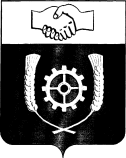      РОССИЙСКАЯ ФЕДЕРАЦИЯ                                  АДМИНИСТРАЦИЯ      МУНИЦИПАЛЬНОГО РАЙОНА             КЛЯВЛИНСКИЙ            Самарской области                                                                  РАСПОРЯЖЕНИЕ                06.09.2021г. № 118      _  О проведении  месячника  в  осенний период 2021 г. по уборке территорий муниципального района КлявлинскийВ целях создания благоприятных условий проживания населения  и обеспечения благоприятной окружающей среды как важнейшего показателя качества жизни,   в соответствии со ст. 15  Федерального закона от 06.10.2003 г. №131-ФЗ «Об общих принципах организации местного  самоуправления на территории Российской Федерации»:         1. Провести на территории муниципального района Клявлинский в период с 20 сентября 2021 года  по 20 октября 2021 года месячник по санитарной очистке и благоустройству  территорий муниципального района  Клявлинский. Особое внимание уделить природным территориям: паркам, лесам, особоохраняемым природным территориям, зонам массового отдыха населения (зоны рекреации), водоохранным зонам, входящих  в состав территорий поселений.       2. Рекомендовать общественным организациям и движениям в период проведения месячника провести мероприятия,  направленные на популяризацию системы раздельного сбора отходов, уборку стихийных свалок,  акции «Чистый берег», эко-квесты.3. Рекомендовать Главам сельских поселений в преддверии осенне-зимнего периода провести анализ санитарного состояния территорий, находящихся в границах поселения, определить необходимый объём работ, разработать и провести мероприятия по очистке территорий от мусора и твёрдых бытовых отходов. Особое внимание уделить ликвидации мест несанкционированного размещения твёрдых бытовых отходов. Отчёт о проведённых мероприятиях  представить согласно приложению 1 до 5 ноября 2021 г.         4. При организации и проведении работ  учитывать санитарно-эпидемиологическую обстановку на территории района в связи с распространением новой коронавирусной инфекции (COVID-19).5. Настоящее распоряжение опубликовать в районной газете «Знамя родины» и разместить на официальном сайте Администрации муниципального района Клявлинский в сети Интернет.6. Контроль за исполнением настоящего распоряжения возложить на заместителя Главы муниципального района Клявлинский по строительству и жилищно-коммунальному хозяйству Телегина А. В. Глава муниципальногорайона  Клявлинский                                                              И. Н. Соловьёв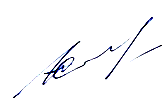 Петров В.С. ПРИЛОЖЕНИЕ 1к распоряжению Администрации муниципального района Клявлинский от 06.09.2021г. № 118 План (отчет) о проведении в осенний период 2021 г. мероприятий по санитарной очистке и                                                    благоустройству природных территорий _________________________________________                                                                                      (наименование сельского поселения)Ответственный за предоставление информации (Ф.И.О., должность) __________________                                                                                                                                       (подпись) №п/пМероприятия по уборке  территории городского округа (муниципального района)от твердых коммунальных отходов и мусора Мероприятия по уборке  территории городского округа (муниципального района)от твердых коммунальных отходов и мусора Мероприятия по уборке  территории городского округа (муниципального района)от твердых коммунальных отходов и мусора Мероприятия по уборке  территории городского округа (муниципального района)от твердых коммунальных отходов и мусора Мероприятия по уборке  территории городского округа (муниципального района)от твердых коммунальных отходов и мусора Мероприятия по уборке  территории городского округа (муниципального района)от твердых коммунальных отходов и мусора Мероприятия по уборке  территории городского округа (муниципального района)от твердых коммунальных отходов и мусора Мероприятия по уборке  территории городского округа (муниципального района)от твердых коммунальных отходов и мусора Посадка деревьев, кустарников и цветов,шт;Кол-во человек, принявших участие в месячникеИсполнители (организация)№п/пвсего,  в том числевсего,  в том числепаркипаркилесной фондлесной фондводоохранные зоныводоохранные зоныПосадка деревьев, кустарников и цветов,шт;Кол-во человек, принявших участие в месячникеИсполнители (организация)№п/пкол-во отходов, т;площадь уборки, м2кол-во отходов, т;площадь уборки,  м2кол-во отходов, т;площадь уборки, м2кол-во отходов, т;площадь уборки,м2Посадка деревьев, кустарников и цветов,шт;Кол-во человек, принявших участие в месячникеИсполнители (организация)